Сельскоепоселение«Черемховское»АДМИНИСТРАЦИЯCEЛЬCКOГOПОСЕЛЕНИЯ«ЧЕРЕМХОВСКОЕ»26 ноября 2023 годаПОСТАНОВЛЕНИЕс.Черемхово№ 88О введении на территории сельского поселения «Черемховское» режима повышенной готовностиВ соответствии с Федеральным законом №68-ФЗ «О защите населения и территорий от чрезвычайных ситуаций природного и техногенного характера» от 21 декабря 1994 года, в соответствии со статьей 25 Устава сельского поселения «Черемховское», в целях предупреждения возникновения чрезвычайной ситуации в связи с прогнозируемым нарушением жизнеобеспечения села Ядрихино из-за подтопления улично-дорожной сети и частных домовладений наледями (подтоплением дoмoвлaдeния села Ядрихино по ул. Лесная, дом 1, квартира 2)и сохраняющейся угрозе дальнейшего наледеобразования, в целяхсвоевременногореагированияинедопущениявозникновениячрезвычайнойситуацииадминистрациясельскогопоселения«Черемховское»ПОСТАНОВЛЯЕТ:	1. Ввести с 14:00 26 ноября 2023 года на территории сельского поселения «Черемховское» режим повышенной готовности.	2. Главе сельского поселения «Черемховское» Ковнер В.С.:	- информировать Главное управление МЧС России по Забайкальскому краю и Департамент по гражданской обороне и пожарной бeзoпacнoсти по Забайкальскому краю о сложившейся обстановке и о введении режима повышенной готовности,	- отслеживать проведение ежедневного мониторинга по наличию  телефонной связи,	- разработать и принять к исполнению план мероприятий по выходу из чрезвычайной ситуации,	- организовать ежедневный контроль за сложившейся обстановкой.	3. Координацию работ, связанных с ликвидацией чрезвычайной ситуации, возложить на комиссию по предупреждению и ликвидации чрезвычайных ситуаций и обеспечению пожарной безопасности сельского поселения «Черемховское».	4. Рекомендовать временно исполняющему обязанности начальника Черемховского участка КГУП «Автомобильные дороги Забайкалья» Линейцеву А.Н. организовать постоянное наблюдение за складывающейся на ледевой обстановкой в населенных пунктах, где расположены подведомственные мосты и другие объекты дорожной инфраструктуры региональной дороги «Баляга-Ямаровка» и на участках автомобильных дорог местного значения, подверженных угрозе наледеобразования.	5. Контроль за исполнением настоящего постановления оставляю за собой.Глава сельского поселения «Черемховское»                                  В.С. КовнерПРОТОКОЛ №2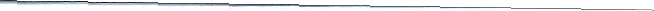 Заседания комиссии по предупреждению чрезвычайныхситуацийи обеспеченияпожарнойбeзoпaснocтисельскогопоселения«Черемховское»26 ноября2023годаПрисутствовали:	1. ПредседательКЧСиОПБКовнер В.С.—главасельскогопоселения«Черемховское».	2. Члены КЧСи ОПБ поселения:Маер В.Г., Попов Р.Э., Иванова Т.А., Ковнер С.В., приглашённые: временно исполняющий обязанности начальника Черемховского участка КГУП «Автомобильные дороги Забайкалья» Линейцев А.Н.ПOBECTKAДНЯ	1. Овведениинатерриториисельскогопоселения«Черемховское»режимаповышеннойготовности.Поданномувопросуслушалиинформациюглавысельскогопоселения«Черемховское» В.С. Ковнер.Вцелях предупреждения возникновения чрезвычайнойситуациив связи с прогнозируемым нарушениемжизнеобеспечения селаЯдрихиноиз-за подтопления улично-дорожной сети и частных домовладений наледями (подтоплениемдoмoвлaдeнияселаЯдрихино поул. Лесная, дом 1, квартира 2) и сохраняющейсяугрозедальнейшего наледеобразования, в целяхсвоевременногореагированияинедопущениявозникновениячрезвычайнойситуации	Комиссиярешила:	- рекомендовать Главе сельского поселения «Черемховское» с 26 ноября 2023 года ввести на территории сельского поселения «Черемховское» режим повышенной готовности.ПредседательКЧСиОПБсельского поселения «Черемховское»         В.С. Ковнер